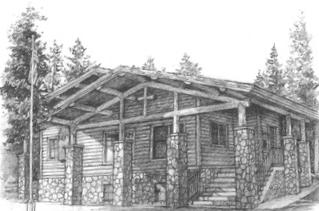 ANNOUNCEMENTSTues. Aug. 2 Ladies of the IP Community 11am meet here.Aug. 4, Thurs. 6:30pm EMS Building– Jason Coombs Helping our Loved Ones on the Path to *Addiction Recovery*Mon. Aug. 8 Daisy’s Angels’ Strawberry Lemonade Fashion Show, Luncheon & BoutiqueAug. Aug. 13, 9am-12pm SWAPTASTIC EMS Building (Drop off Aug. 4 12-4pm)Aug. 13, 7pm LDS Church/Art Show by Christian Artist Kate LeeAug. 19 LCIP BBQ 5:30pmAug. 27 LCIP Pancake Breakfast 8am-10:30amBible Study Friday 9:30 AM “Experiencing the Heart  of Jesus” – Pastor Tom Hopefully, next Sat. Shafer Farmers will be hosting their Farmers Market in front of Connie’s.              July 31, 2022 ~ Happy Birthday, Sunday!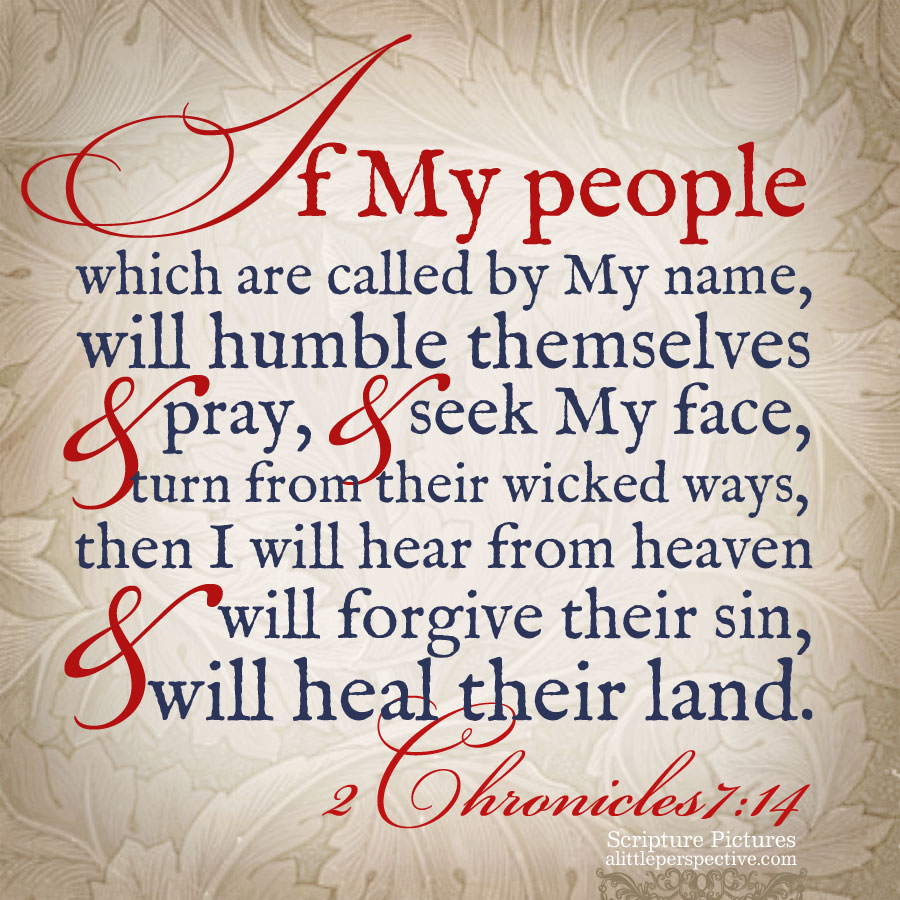 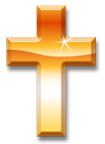 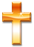 Welcome & AnnouncementsCall to Worship** Please Stand **Leader: God, You are ever pursuing, ever loving and ever caring.Ppl: We count ourselves grateful and thankful that Your love for us is deep and everlasting.Leader: May Your children praise You, O God: may all the peoples on earth praise You for Your faithfulness to us.Ppl: Let us be glad and sing for JOY!Leader: For Your promised to never leave or abandon us.Ppl: May our hearts be filled with JOY for evermore.ALL: We bow down, and we worship You Lord, we bow down and we worship You Lord, King of all kings You will be! Amen!Invocation  Hymn #5 “Morning Has Broken”Psalm 118:24Shared Blessings & Prayer RequestsTithes and Offerings Hymn #382 “Doxology”Hymn #377 “Joyful, Joyful, We Adore Thee”Malachi 4:2Tithes and Offers Hymn #382  “Praise God, from All Blessings Flow”“God in Pursuit of You, Us”(The Hound of Heaven)Sermon by; Pastor Tom ShanorHymn #667 “Jesus Saves”Luke 15:7Communion Christ has DIED, Christ has RISEN, and Christ will COME AGAIN!Hymn #681 “Let There Be Peace on Earth”John 14:27BenedictionLorrie Robb God Be with You until We Meet Again 